Udzielający zamówienia:Samodzielny Publiczny Zakład Opieki Zdrowotnej Centralny Szpital Kliniczny Uniwersytetu Medycznego w Łodzi92-213 – Łódź,  ul. Pomorska 251REGON:472147559                       NIP:  728-22-46-128Telefon  42 675-75-00                     faks   42 679-17-80 www.csk.umed.plPostępowanie konkursowena udzielanie świadczeń zdrowotnych w zakresie psychiatrii.Zatwierdził Dyrektor: Łódź, 09.12.2022 r.SZCZEGÓŁOWE WARUNKI KONKURSU OFERT (zwane dalej “SWKO”)Działając na podstawie art.26 i 27 ustawy z dnia 15 kwietnia 2011 r. o działalności leczniczej 
(Dz.U. 2022 poz.633 z późn. zm.), oraz przepisów art.140, art.141, art.146 ust.1, art.147, art.148 ust.1, art.149, art.150, art.151 ust.1,2,4-6, art.152, 153 i art.154 ust.1 i 2 ustawy z dnia 27 sierpnia 2004 r. 
o świadczeniach opieki zdrowotnej finansowanych ze środków publicznych (Dz.U. 2021 poz. 1285 z późn. zm.), Dyrektor Samodzielnego Publicznego Zakładu Opieki Zdrowotnej Centralnego Szpitala Klinicznego Uniwersytetu Medycznego w Łodzi 92-213 Łódź, ul. Pomorska 251, jako Udzielający zamówienia przedstawia warunki udziału w postępowaniu prowadzonym w trybie konkursu ofert.OPIS PRZEDMIOTU KONKURSUPrzedmiotem konkursu jest wykonywanie usług lekarskich z zakresu świadczeń udzielanych 
w Izbie Przyjęć Klinik Psychiatrycznych Centralnego Szpitala Klinicznego Uniwersytetu Medycznego w Łodzi (85111000-0 usługi szpitalne) wraz z pełnieniem funkcji kierownika Izby Przyjęć Klinik Psychiatrycznych w:godzinach normalnej ordynacji lekarskiej,dodatkowych godzinach w trybie dyżurowym.Przez dyżur lekarski rozumie się pozostawanie w gotowości do udzielania świadczeń medycznych 
na terenie Izby Przyjęć Szpitala oraz udzielanie koniecznych świadczeń zdrowotnych dla pacjentów.Czas trwania dyżurów:dyżur zwykły pełniony jest w dni powszednie (od poniedziałku do piątku) w godzinach 
od 15.35 do 8.00 (dyżur 16 godz. 25 min.),dyżur świąteczny pełniony jest w soboty, niedziele oraz dni ustawowo wolne od pracy 
w godzinach od 8.00 do 8.00 (dyżur 24 godz.).Terminy wykonania świadczeń będą uzgadniane z z-cą Dyrektora ds. Lecznictwa Psychiatrycznego.Przyjmujący zamówienie będzie w szczególności zobowiązany do:pracy w Izbie Przyjęć Klinik Psychiatrycznych,podejmowania i wykonywania medycznych czynności ratunkowych u każdej osoby znajdującej się w stanie zagrożenia zdrowotnego, zgodnie z obowiązującymi standardami medycznego postępowania w stanach zagrożenia życia,wykonywania niezbędnych badań diagnostycznych,udzielania konsultacji w innych klinikach/oddziałach i Izbie Przyjęć będących w strukturze organizacyjnej Udzielającego zamówienia oraz korzystania z konsultacji specjalistów zatrudnionych przez Udzielającego zamówienia lub (w szczególnie uzasadnionych przypadkach) osób lub jednostek ochrony zdrowia, z którymi Udzielający zamówienia ma zawarte umowy na takie konsultacje,diagnozowania, terapii i leczenia pacjentów, zgodnie z zakresem posiadanej wiedzy medycznej, ustalenia rozpoznania i kierunku leczenia każdego nowego pacjenta,monitorowania, analizowania i oceniania jakości opieki lekarsko – psychologiczno – pielęgniarskiej,przestrzegania regulaminu organizacyjnego szpitala.Zamawiający zapewni odpowiednie warunki lokalowe, wyposażenie oraz sprzęt medyczny niezbędny do realizacji świadczeń zdrowotnych będących przedmiotem konkursu.OBOWIĄZKI OFERENTA I SPOSÓB PRZYGOTOWANIA OFERTYDo konkursu mogą przystąpić Oferenci, którzy:wykonują działalność leczniczą zgodnie z ustawą z dnia 15.04.2011 r. o działalności leczniczej (Dz.U.2022 poz.633  późn. zm.), z zastrzeżeniem, że wykonują zawód w formie indywidualnej praktyki lekarskiej,posiadają uprawnienia do udzielania świadczeń zdrowotnych w oferowanym zakresie.Każdy Oferent może przedłożyć w niniejszym postępowaniu tylko jedną ofertę.Oferta winna być złożona w formie pisemnej w języku polskim.Koszty przygotowania i złożenia oferty ponosi Oferent.Wszystkie dokumenty oferty dla swojej ważności winny być podpisane, a kopie dokumentów potwierdzone „za zgodność z oryginałem” przez Oferenta lub osoby uprawnione do reprezentowania Oferenta.Wszelkie zmiany lub poprawki w tekście oferty muszą być parafowane przez Oferenta.W celu prawidłowego przygotowania oferty, Oferent powinien zadać wszelkie niezbędne w tym zakresie pytania.W przypadku braku jakiegokolwiek wymaganego dokumentu lub gdy oferta zawiera braki formalne Udzielający zamówienia wzywa do uzupełnienia dokumentów lub usunięcia braków w wyznaczonym terminie pod rygorem odrzucenia oferty.TERMIN WYKONANIA UMOWYUmowa z wybranymi Oferentami zostanie zawarta na okres 3 lat.Projekt umowy stanowi załącznik nr 4 SWKO.OPIS WARUNKÓW UDZIAŁU W KONKURSIE ORAZ OPIS SPOSOBU DOKONYWANIA OCENY SPEŁNIENIA TYCH WARUNKÓWO udzielenie zamówienia mogą ubiegać się Oferenci, którzy:Zapoznają się i zaakceptują wszystkie wymagania SWKO;Przedłożą wszystkie dokumenty wymagane postanowieniami SWKO;Zaproponują najkorzystniejszą cenę, w której zawierać się będą wszystkie koszty, jakie Oferent musi ponieść, aby wykonać przedmiot zamówienia (zgodny z opisem SWKO).Ocena spełnienia wymagań zostanie przeprowadzona na podstawie złożonych przez Oferenta dokumentów przy zastosowaniu formuły spełnia/nie spełnia. Oferty niespełniające wymagań zostaną odrzucone.WYKAZ OŚWIADCZEŃ I DOKUMENTÓW, JAKIE MAJĄ DOSTARCZYĆ OFERENCI 
W CELU POTWIERDZENIA SPEŁNIANIA UDZIAŁU W POSTĘPOWANIU Oferta winna zawierać:Dane o Oferencie – nazwa firmy, nr PESEL, adres, telefon/fax., nr rachunku bankowego 
– Załącznik nr 1;Oświadczenie Oferenta – Załącznik nr 2;Wypełnioną i podpisaną ofertę cenową na udzielanie świadczeń zdrowotnych – Załącznik nr 3;Podpisany „Projekt umowy” – Załącznik nr 4;Oświadczenie Oferenta (podatek VAT) – Załącznik nr 5;Kopię aktualnego zaświadczenia o wpisie do ewidencji działalności gospodarczej;Kopie nadania: NIP, REGON;Kopię aktualnego ubezpieczenia od odpowiedzialności cywilnej za szkody będące następstwem udzielania świadczeń zdrowotnych albo niezgodnego z prawem zaniechania udzielania świadczeń zdrowotnych zgodnie z Ustawą z dnia 15 kwietnia 2011 r. oraz Rozporządzeniem Ministra Finansów 
z dnia 29 kwietnia 2019 r. w sprawie obowiązkowego ubezpieczenia odpowiedzialności cywilnej podmiotu wykonującego działalność leczniczą (Dz. U. 2019 poz.866);Kopię dyplomu ukończenia wyższej szkoły medycznej;Kopię prawa wykonywania zawodu lekarza;Kopię dyplomu uzyskania tytułu specjalisty – w przypadku jego posiadania,Kopię dyplomu uzyskania stopnia/tytułu naukowego oraz kopie innych dokumentów potwierdzających nabycie fachowych umiejętności – w przypadku ich posiadania;Kopię wpisu do rejestru indywidualnych praktyk lekarskich prowadzonego przez właściwą okręgową izbę lekarską lub zaświadczenie, że Oferent dostarczy w/w dokument w terminie 7 dni od daty rozstrzygnięcia konkursu;Kopię orzeczenia lekarskiego potwierdzającego zdolność do pracy;Kopię dokumentu potwierdzającego odbycie szkolenia BHP.Ewentualne pełnomocnictwo osób podpisujących ofertę w imieniu Oferenta udzielone przez Oferenta.INFORMACJE O SPOSOBIE POROZUMIEWANIA SIĘ Oferent może zwrócić się do Zamawiającego o wyjaśnienia dotyczące wszelkich wątpliwości związanych 
ze sposobem przygotowania oferty osobiście lub na piśmie.Osoby uprawnione do kontaktów z Oferentami:w sprawach merytorycznych	– dr n. med. Małgorzata Zabrocka - tel. 42 675 73 29,w sprawach proceduralnych – Jarosław Rzepkowski tel. 42 675  75 88.Informacji dotyczących konkursu udziela się w godz. 10.00 - 14.00.TERMIN ZWIĄZANIA OFERTĄTermin związania ofertą wynosi 30 dni.Bieg terminu rozpoczyna się wraz z upływem terminu składania ofert.MIEJSCE ORAZ TERMIN SKŁADANIA I OTWARCIA OFERTOfertę należy złożyć w zamkniętej kopercie oznaczonej:„Konkurs ofert na udzielanie świadczeń zdrowotnych w zakresie psychiatrii.Nie otwierać przed 19.12.2022 r. do godz.10.30.” w sekretariacie Szpitala - pok. 216/w kancelarii Szpitala (parter, budynek A-3) w Łodzi przy ul. Pomorskiej 251.Termin składania ofert upływa dnia 19.12.2022 r. o godz. 10.00.3.	Otwarcie ofert nastąpi w dniu 19.12.2022 r. o godz. 10.30 w pok. 405D Szpitala 
(budynek A-3), w Łodzi przy ul. Pomorskiej 251.Otwarcie ofert dokonane zostanie w obecności przybyłych Oferentów (obecność Oferentów nie jest obowiązkowa), którzy mogą uczestniczyć w części jawnej konkursu.Oferty złożone (nadane, jako przesyłka pocztowa) po wyznaczonym terminie zostaną zwrócone bez otwierania. W przypadku ofert wysłanych drogą pocztową/kurierem decyduje data i godzina wpłynięcia do siedziby Zamawiającego.Celem dokonania zmian, bądź poprawek – Oferent może wycofać wcześniej złożoną ofertę i złożyć ją ponownie pod warunkiem zachowania wcześniej wyznaczonego terminu.Wyniki konkursu zostaną zamieszczone na stronie internetowej www.csk.umed.pl i na tablicy ogłoszeń w siedzibie Zamawiającego.Zamawiający zastrzega sobie prawo do przesunięcia terminu składania ofert bez podania przyczyny.KRYTERIA OCENY PRZY WYBORZE OFERTY1.	Oceniane będą tylko te oferty, które spełniają w całości wymagania SWKO.2.	Zamawiający wybierze ofertę najkorzystniejszą cenowo. Cena - 100 %.3.   Oferty przekraczające maksymalną stawkę nie będą rozpatrywane.OPIS SPOSOBU ZAWARCIA UMOWYZawarcie umów o udzielenie zamówienia na świadczenia zdrowotne następuje na podstawie wyniku konkursu ofert. Udzielający zamówienia zastrzega sobie prawo wyboru więcej niż jednej oferty, stosownie 
do potrzeb Szpitala.ODRZUCA SIĘ OFERTĘZłożoną przez Oferenta po terminie,Zawierającą nieprawdziwe informacje,Jeżeli Oferent nie określił przedmiotu oferty lub ceny świadczeń opieki zdrowotnej,Jeżeli zawiera rażąco niską cenę w stosunku do przedmiotu zamówienia,Jeżeli jest nieważna na podstawie odrębnych przepisów,Jeżeli Oferent złożył ofertę alternatywną,Jeżeli Oferent lub oferta nie spełniają wymaganych warunków określonych w przepisach prawa oraz warunków określonych jako warunki wymagane od Przyjmującego zamówienie,Złożoną przez Oferenta, z którym w okresie 5 lat poprzedzających ogłoszenie postępowania, została rozwiązana przez Udzielającego zamówienia umowa o udzielanie świadczeń opieki zdrowotnej 
w zakresie lub rodzaju odpowiadającym przedmiotowi ogłoszenia, bez zachowania okresu wypowiedzenia z przyczyn leżących po stronie Oferenta.UNIEWAŻNIENIE KONKURSUUdzielający zamówienia unieważnia postępowanie w sprawie zawarcia umowy o udzielanie świadczeń opieki zdrowotnej, gdy:nie wpłynęła żadna oferta,wpłynęła jedna oferta niepodlegająca odrzuceniu, z zastrzeżeniem ust. 2,odrzucono wszystkie oferty,kwota najkorzystniejszej oferty przewyższa kwotę, którą Udzielający zamówienia przeznaczył 
na finansowanie świadczeń opieki zdrowotnej w danym postępowaniu,nastąpiła istotna zmiana okoliczności powodująca, że prowadzenie postępowania lub zawarcie umowy nie leży w interesie Udzielającego zamówienia, czego nie można było wcześniej przewidzieć.Jeżeli w toku konkursu ofert wpłynęła tylko jedna oferta niepodlegająca odrzuceniu, Udzielający zamówienia może przyjąć tę ofertę, gdy z okoliczności wynika, że na ogłoszony ponownie na tych samych warunkach konkurs ofert nie wpłynie więcej ofert.USTALENIA KOŃCOWEKonkurs ofert będzie ważny choćby wpłynęła tylko jedna oferta.Rozstrzygnięcie konkursu ofert nastąpi w terminie związania ofertą.Na podstawie art. 26 ustawy z dnia 15 kwietnia 2011 r. o działalności leczniczej oraz art. 152 
i 153 ustawy z dnia 27 sierpnia 2004 r. o świadczeniach opieki zdrowotnej finansowanych 
ze środków publicznych Oferentowi w toku postępowania konkursowego przysługuje prawo 
do złożenia do Udzielającego zamówienia protestu w terminie 7 dni roboczych od dnia zaskarżonej czynności, nie później jednak niż do czasu zakończenia postępowania.Na podstawie art. 26 ustawy z dnia 15 kwietnia 2011 r. o działalności leczniczej oraz art. 152 
i 154 ustawy z dnia 27 sierpnia 2004 r. o świadczeniach opieki zdrowotnej finansowanych 
ze środków publicznych Oferentowi przysługuje prawo do złożenia do Zamawiającego odwołania 
w terminie 7 dni od dnia ogłoszenia o rozstrzygnięciu postępowania.WYKAZ ZAŁĄCZNIKÓWDane o Oferencie – nazwa firmy, numer PESEL, adres, telefon/fax., adres e-mail, nr rachunku bankowego –  Załącznik nr 1;Oświadczenie Oferenta - Załącznik nr 2;Wypełniona i podpisana oferta cenowa na udzielanie świadczeń zdrowotnych – Załącznik nr 3;Podpisany „Projekt umowy” – Załącznik nr 4;Oświadczenie Oferenta (podatek VAT) – Załącznik nr 5.KLAUZULA INFROMACYJNAZgodnie z art. 13 ust. 1 i ust. 2 Rozporządzenia Parlamentu Europejskiego i Rady (UE) 2016/679 z dnia 
27 kwietnia 2016 r. w sprawie ochrony osób fizycznych w związku z  przetwarzaniem danych osobowych 
i w sprawie swobodnego przepływu takich danych oraz uchylenia dyrektywy 95/46/WE (ogólne rozporządzenie o ochronie danych) informujemy że:Administratorem danych osobowych jest SP ZOZ Centralny Szpital Kliniczny Uniwersytetu Medycznego w Łodzi, ul. Pomorska 251, 92-213 Łódź.Kontakt z Inspektorem Ochrony Danych jest możliwy za pośrednictwem adresu mailowego: inspektor.odo@csk.umed.lodz.pl.Pani/Pana dane osobowe przetwarzane są w celu:przeprowadzenia konkursu ofert - na podstawie art. 26 i 27 ustawy z dnia 15 kwietnia 
2011 r. o działalności leczniczej, w zw. z art. 6 ust. 1 lit. b i c ogólnego rozporządzenia o ochronie danych;w innych celach na podstawie wyrażonej zgody - art. 6 ust 1 lit. a, art. 9 ust. 2 lit a ogólnego rozporządzenia o ochronie danych.Pani/Pana dane osobowe mogą być ujawniane wyłącznie osobom upoważnionym u administratora do przetwarzania danych osobowych, podmiotom przetwarzającym na mocy umowy powierzenia oraz innym podmiotom upoważnionym na podstawie przepisów prawa,.W oparciu o dane osobowe nie będą podejmowane decyzje w sposób zautomatyzowany, nie będą one podlegały również profilowaniu.Pani/Pana dane osobowe przechowywane będą przez okres niezbędny do realizacji procesu konkursowego, a w wypadku wyrażenia zgody na przetwarzanie danych przez okres nie dłuższy niż do czasu odwołania wyrażonej zgody.Przysługuje Panu/Pani prawo wniesienia skargi do Prezesa Urzędu Ochrony Danych Osobowych na niezgodne z prawem przetwarzanie danych osobowych przez administratora, przy czym prawo wniesienia skargi dotyczy wyłącznie zgodności z prawem przetwarzania danych osobowych.Podanie przez Państwa danych osobowych jest niezbędne w celu uczestnictwa w procesie konkursowym natomiast w pozostałych celach jest dobrowolne jednak ich nie podanie może  skutkować brakiem możliwości realizacji celu, na który wyrażono zgodę.Posiada Pani/Pan prawo dostępu do treści danych osobowych oraz prawo ich sprostowania, usunięcia, ograniczenia przetwarzania, prawo do przenoszenia danych, prawo wniesienia sprzeciwu, prawo do cofnięcia zgody w dowolnym momencie bez wpływu na zgodność z prawem przetwarzania, którego dokonano na podstawie zgody przed jej cofnięciem - w granicach określonych w przepisach prawa.Pani/Pana dane nie będą przekazywane do państw trzecich lub organizacji międzynarodowych.Załącznik nr 1Oferta na udzielanie świadczeń zdrowotnych w Izbie Przyjęć.DANE OFERENTA:………………………………………………………………………………………………………………………………………………………………………………………………………………………………………………………………………………………………………………………………………PESEL:……………………………………………………………………………………………………………ADRES:………………………………………………………………………………………………………………………………………………………………………………………………………………………………………………………………………………………………………………………………………TELEFON / FAX…………………………………………………………………………………………………………………………………………………………………………………………………………………………NIP, REGON…………………………………………………………………………………………………………………………………………………………………………………………………………………………E-MAIL……………………………………………………………………………………………………………NUMER RACHUNKU BANKOWEGO…………………………………………………………………………………………………………………………………………………………………………………………………………………………Oferent zobowiązany jest do bieżącej aktualizacji powyższych danych w okresie trwania umowy.……..............................................				            ……………………………………………             / data /					 	           /pieczątka i podpis Oferenta/Załącznik nr 2………………………………………………………………………………...Pełna nazwa Oferenta/Pieczątka z pełną nazwą Oferenta ……....................  dnia  ……...................   	Samodzielny Publiczny Zakład Opieki Zdrowotnej Centralny Szpital Kliniczny Uniwersytetu Medycznego w Łodziul. Pomorska 251 92-213 – Łódź  OŚWIADCZENIE OFERENTAOświadczam, że zapoznałem się z treścią szczegółowych warunków konkursu ofert  i nie wnoszę 
w tym zakresie żadnych zastrzeżeń.Oświadczam, że nie wnoszę zastrzeżeń do załączonego projektu umowy i zobowiązuję się do jej podpisania na warunkach określonych w projekcie umowy, w miejscu i terminie wyznaczonym przez Zamawiającego.Oświadczam, że posiadam wiedzę niezbędną do przygotowania oferty oraz wykonania świadczeń będących przedmiotem zamówienia.Oświadczam, że pozostanę związany z ofertą przez okres 30 dni od daty składania ofert.Oświadczam, że wszystkie załączone dokumenty są zgodne z aktualnym stanem faktycznym 
i prawnym. Oświadczam, że zobowiązuję się do wykonywania świadczeń zdrowotnych z należytą starannością 
i przy zastosowaniu aktualnie obowiązujących metod. Wyrażam zgodę na udostępnianie i przetwarzanie moich danych osobowych przez Centralny Szpital Kliniczny UM w Łodzi dla potrzeb konkursu oraz czynności niezbędnych do realizacji świadczeń zdrowotnych określonych w umowie, zgodnie z aktualnie obowiązującymi przepisami – Rozporządzeniem Parlamentu Europejskiego w sprawie ochrony osób fizycznych w związku 
z przetwarzaniem danych osobowych i w sprawie swobodnego przepływu takich danych oraz uchylenia dyrektywy 95/46/WE (ogólne rozporządzenie o ochronie danych) – RODO oraz 
w ustawie z dnia 10 maja 2018 r. o ochronie danych osobowych (Dz. U. 2019. 1781).Przyjmuję do wiadomości, że przysługuje mi prawo wglądu do treści moich danych oraz ich poprawienia.……………………………………………… 		          				                                    /data, pieczątka i podpis Oferenta/Załącznik nr 3OFERTA CENOWA NA UDZIELANIE ŚWIADCZEŃ ZDROWOTNYCH…….....................................					                  ……………………………………………             / data /							      /pieczątka i podpis Oferenta/Załącznik nr 4 UMOWA NR ……………………..zawarta w dniu ……………………….. r.pomiędzy:Samodzielnym Publicznym Zakładem Opieki Zdrowotnej Centralnym Szpitalem Klinicznym Uniwersytetu Medycznego w Łodzi, ul. Pomorska 251, 92-213 Łódź, 
NIP 728-22-46-128, REGON 472147559, KRS 0000149790,reprezentowanym przez:   dr n. med. Monikę Domarecką  -  Dyrektora Szpitalazwanym dalej „Udzielającym zamówienia”,a…………………………………………………………………………………………………………………………………zwanym dalej „Przyjmującym zamówienie”wybranym w trybie postępowania konkursowego w oparciu o ustawę z dnia 15 kwietnia 
2011 r. o działalności leczniczej (tj.2022.633 z późn. zm.), o następującej treści: 1Udzielający zamówienia zleca, a Przyjmujący zamówienie przyjmuje obowiązek udzielania świadczeń zdrowotnych w Izbie Przyjęć Klinik Psychiatrycznych wraz z pełnieniem funkcji kierownika Izby Przyjęć Klinik Psychiatrycznych w godzinach normalnej ordynacji lekarskiej, a także w dodatkowych godzinach w trybie dyżurowym. Czas trwania dyżurów w Izbie Przyjęć :dyżur zwykły pełniony jest w dni powszednie (od poniedziałku do piątku) w godzinach od 15.35 do 8.00 (dyżur 16 godz. 25 min.),dyżur świąteczny pełniony jest w soboty, niedziele oraz dni ustawowo wolne od pracy 
w godzinach od 8.00 do 8.00 (dyżur 24 godz.).Przyjmujący zamówienie będzie w szczególności zobowiązany do:pracy w Izbie Przyjęć Klinik Psychiatrycznych,podejmowania i wykonywania medycznych czynności ratunkowych u każdej osoby znajdującej się 
w stanie zagrożenia zdrowotnego, zgodnie z obowiązującymi standardami medycznego postępowania w stanach zagrożenia życia,wykonywania niezbędnych badań diagnostycznych,udzielania konsultacji w innych klinikach/oddziałach i Izbie Przyjęć będących w strukturze organizacyjnej Udzielającego zamówienia oraz korzystania z konsultacji specjalistów zatrudnionych przez Udzielającego zamówienia lub (w szczególnie uzasadnionych przypadkach) osób lub jednostek ochrony zdrowia, z którymi Udzielający zamówienia ma zawarte umowy na takie konsultacje,diagnozowania, terapii i leczenia pacjentów, zgodnie z zakresem posiadanej wiedzy medycznej, ustalenia rozpoznania i kierunku leczenia każdego nowego pacjenta,monitorowania, analizowania i oceniania jakości opieki lekarsko – psychologiczno – pielęgniarskiej,przestrzegania regulaminu organizacyjnego szpitala.Zakres zadań wykonywanych przez Przyjmującego zamówienie zawiera Załącznik nr 1 
do niniejszej umowyUsługi lekarskie będą pełnione na podstawie rozkładu dyżurów ustalonego w formie grafiku dyżurów 
na każdy kolejny miesiąc.Przyjmujący zamówienie zobowiązuje się do znajomości i przestrzegania standardów i procedur udzielania świadczeń zdrowotnych ustalonych przez  Udzielającego zamówienia. 2Przyjmujący zamówienie oświadcza, że posiada dokumenty potwierdzające wykształcenie 
i uprawnienia do wykonywania świadczeń zdrowotnych w zakresie, o którym mowa w  1. Ponadto zobowiązuje się do okazania oryginałów w/w dokumentów na żądanie Udzielającego zamówienia. 3Przyjmujący zamówienie będzie wykonywał świadczenia w terminach uzgadnianych z Udzielającym zamówienia. Przyjmujący zamówienie współpracuje z całym personelem Udzielającego zamówienia udzielającym świadczeń zdrowotnych na rzecz pacjentów leczonych przez  Udzielającego zamówienia.Przyjmujący zamówienie ponosi odpowiedzialność za udostępnioną mu aparaturę medyczną i sprzęt znajdujący się na wyposażeniu Udzielającego zamówienia w zakresie, w jakim wykorzystanie tego sprzętu wiąże się ze świadczonymi przez Przyjmującego zamówienie usługami. W razie zawinionego ich uszkodzenia, Przyjmujący zamówienie zobowiązuje się do naprawienia wyrządzonej szkody.Przyjmujący zamówienie oświadcza, że będzie korzystać z pomieszczeń i urządzeń Udzielającego zamówienia wyłącznie w celu udzielania świadczeń, będących przedmiotem niniejszej umowy.Po uzyskaniu zgody Udzielającego zamówienia Przyjmujący zamówienie może zlecić innemu podmiotowi udzielanie świadczeń zdrowotnych i związanych z tym obowiązków, określonych 
w niniejszej umowie.Podmiotem tym może być tylko podmiot posiadający kwalifikacje do udzielania świadczeń zdrowotnych, o których mowa w § 2 niniejszej umowy.Przyjmujący zamówienie odpowiada za czyny innego podmiotu, któremu zlecił świadczenie usług, jak 
za czyny własne.Koszty zlecenia usługi innemu podmiotowi ponosi Przyjmujący zamówienie. 4Przyjmujący zamówienie zobowiązuje się do:wykonania świadczeń zdrowotnych zgodnie z zasadami wiedzy medycznej przy zachowaniu należytej staranności w tym zakresie oraz poszanowania praw pacjenta do zachowania w tajemnicy spraw związanych ze świadczeniami objętymi niniejszą umową, a także z ustawą o ochronie danych osobowych;udzielania świadczeń zdrowotnych zgodnie z wymogami określonymi przez Narodowy Fundusz Zdrowia;prowadzenia dokumentacji medycznej i statystycznej na zasadach obowiązujących w Publicznych Zakładach Opieki Zdrowotnej i zgodnie z wymogami NFZ;zapewnienia Udzielającemu zamówienia dostępu do dokumentacji medycznej osób badanych. 51.	Strony ponoszą solidarną odpowiedzialność za szkody wyrządzone przy udzielaniu świadczeń zdrowotnych, chyba że szkoda wyrządzona jest przez Przyjmującego zamówienie umyślnie, bądź jest wynikiem zaniedbania obowiązków przez Przyjmującego zamówienie.2.	Przyjmujący zamówienie zobowiązany jest do posiadania przez cały czas trwania niniejszej umowy ubezpieczenia od odpowiedzialności cywilnej za szkody będące następstwem udzielania świadczeń zdrowotnych, albo niezgodnego z prawem zaniechania udzielania świadczeń zdrowotnych zgodnie 
z Ustawą o działalności leczniczej z dnia 15 kwietnia 2011 r. 3.	W przypadku, gdy umowa ubezpieczenia odpowiedzialności cywilnej ulegnie rozwiązaniu 
w trakcie obowiązywania niniejszej umowy, Przyjmujący zamówienie zobowiązany jest przedstawić Udzielającemu zamówienia nową polisę ubezpieczenia od odpowiedzialności cywilnej lub inny dowód zawarcia takiego ubezpieczenia, najpóźniej w ostatnim dniu obowiązywania poprzedniej umowy ubezpieczenia. 6Za wykonane świadczenia Udzielający zamówienia zapłaci Przyjmującemu zamówienie wynagrodzenie
obliczone wg. formularza cenowego, tj.:………………………………………………………2.	Strony ustalają, że rachunki za wykonane świadczenia będą wystawiane co miesiąc, do 10 dnia następnego miesiąca kalendarzowego.3.	Wynagrodzenie płatne będzie miesięcznie przelewem na rachunek wskazany przez Przyjmującego zamówienie w terminie 14 dni, od daty złożenia rachunku do księgowości Udzielającego zamówienia oraz złożenia sprawozdania z wykonania umowy.4.	Wystawione przez Przyjmującego zamówienie sprawozdanie z wykonywanych w ramach umowy czynności muszą zostać zatwierdzone przez z-cę Dyrektora ds. Lecznictwa Psychiatrycznego lub osobę upoważnioną.5.	Przyjmujący zamówienie samodzielnie dokonuje wpłat i rozliczeń z Zakładem Ubezpieczeń Społecznych i Urzędem Skarbowym. 7Przyjmujący zamówienie zobowiązuje się do:przestrzegania przepisów obowiązujących u Udzielającego zamówienia, w szczególności przepisów BHP i przeciwpożarowych oraz regulaminów wewnętrznych, zarządzeń, instrukcji i innych przepisów porządkowych,posiadania aktualnych badań lekarskich,przestrzegania praw pacjenta, Ustawy o ochronie zdrowia psychicznego, Kodeksu, Etyki Zawodowej,przetwarzania danych dotyczących osób uprawnionych do korzystania z badań, w  szczególności dotyczących ich stanu zdrowia w sposób określony w Rozporządzeniu Parlamentu Europejskiego 
w sprawie ochrony osób fizycznych w związku z przetwarzaniem danych osobowych i w sprawie swobodnego przepływu takich danych oraz uchylenia dyrektywy 95/46/WE (ogólne rozporządzenie o ochronie danych) – RODO oraz w ustawie z dnia 10 maja 2018 r. o ochronie danych osobowych 
(Dz. U. 2019 poz. 1781),zachowania w tajemnicy wszelkich informacji, które otrzymał w związku z wykonywaniem niniejszej
umowy,ochrony i przetwarzania danych osobowych do których będzie miał dostęp lub które zostaną mu przekazane według przepisów zawartych w Rozporządzeniu Parlamentu Europejskiego i Rady (UE) 2016/679 z dnia 27 kwietnia 2016 roku w sprawie ochrony osób fizycznych w związku 
z przetwarzaniem danych osobowych i w sprawie swobodnego przepływu takich danych oraz uchylenia dyrektywy 95/46/WE (ogólne rozporządzenie o ochronie danych) oraz ustawy z dnia 
10 maja 2018 roku o ochronie danych osobowych (t.j. Dz.U. 2019.1781),nie udostępniania danych osobowych poza przypadkami, które są jasno przewidziane umową lub wynikają z przepisów prawa,uzyskania od Udzielającego zamówienie upoważnienia do przetwarzania danych osobowych  
w zakresie niezbędnym do realizacji niniejszej umowy, wynikającego z uprawnień zawodowych Przyjmującego zamówienie przed przystąpieniem do wykonywania obowiązków wynikających 
z niniejszej umowy,zapoznania się z przepisami powszechnie obowiązującymi dotyczącymi ochrony danych osobowych, a także obowiązującymi u Udzielającego zamówienie procedurami zapewniającymi ochronę 
i bezpieczeństwo przetwarzania danych osobowych i przestrzegania zasad przetwarzania danych osobowych określonych w tych dokumentach,zachowania w tajemnicy przetwarzanych danych osobowych, z którymi zapozna się w trakcie wykonywania niniejszej umowy oraz sposobów ich zabezpieczenia, zarówno w okresie trwania niniejszej umowy jak również po jej ustaniu.wykonywania zadań zgodnie z funkcjonującym w Szpitalu Systemem Zarządzania Jakością, Systemem Zarządzania Bezpieczeństwem oraz Standardami Akredytacyjnymi. 8Przyjmujący zamówienie  uznaje prawo Narodowego Funduszu Zdrowia do przeprowadzenia kontroli na zasadach określonych w ustawie z dnia 27 sierpnia 2004 r. o świadczeniach opieki zdrowotnej finansowanych ze środków publicznych w zakresie wynikającym z umowy zawartej przez Udzielającego zamówienia z dyrektorem oddziału Funduszu.Kontrola, o której mowa w ust. 1, może być wykonana również przez Dyrektora Szpitala lub osobę upoważnioną na podstawie obowiązujących przepisów.W przypadku ewentualnego negatywnego wyniku kontroli przeprowadzonej przez NFZ i skutecznie zakwestionowanych świadczeń wykonanych przez Przyjmującego zamówienie, niezgodnie 
ze szczegółowymi warunkami danego zakresu usług medycznych NFZ, koszty nałożonych kar ponosi Przyjmujący zamówienie. 9Umowa zostaje zawarta na czas określony od ……………….. do ……………….Umowa może zostać rozwiązana przez każdą ze Stron za pisemnym jednomiesięcznym wypowiedzeniem bez podania przyczyny.Udzielający zamówienia zastrzega sobie prawo rozwiązania umowy bez zachowania okresu wypowiedzenia w przypadku, gdy Przyjmujący zamówienie:utracił prawo wykonywania zawodu, albo prawo do wykonywania zawodu zostanie zawieszone lub utraci zdolność do wykonywania obowiązków,nie udokumentował po upływie okresu trwania umowy ubezpieczenia od odpowiedzialności cywilnej obowiązującej w dniu zawarcia umowy, faktu zawarcia nowej umowy ubezpieczenia – 
w terminie określonym § 5 ust. 3,udzielając świadczeń zdrowotnych w sposób zawiniony lub na skutek rażącego niedbalstwa naraził pacjenta na utratę życia, uszkodzenia ciała bądź rozstroju zdrowia,popełnił w czasie trwania umowy przestępstwo, które uniemożliwia dalsze świadczenie usług zdrowotnych przez Przyjmującego zamówienie, jeżeli zostało stwierdzone prawomocnym wyrokiem sądowym.Umowa wygasa w przypadku, gdy zajdą okoliczności, za które Strony nie ponoszą odpowiedzialności, 
i których nie można było przewidzieć przy zawarciu umowy, a w szczególności:likwidacji Udzielającego zamówienia,wygaśnięcia kontraktu zawartego przez Udzielającego zamówienia z NFZ na świadczenia objęte niniejszą umową. 10Przyjmujący zamówienie oświadcza, że znana jest mu treść zapisu art. 132 ust. 3 ustawy z dnia 
27 sierpnia 2004 r. o świadczeniach opieki zdrowotnej finansowanych ze środków publicznych 
(Dz.U. 2021 poz. 1285 z późn. zm.) i nie ma zawartej umowy na udzielanie świadczeń zdrowotnych będących przedmiotem niniejszej umowy z Narodowym Funduszem Zdrowia. 11Prawa i obowiązki Przyjmującego zamówienie wynikające z niniejszej umowy nie mogą być przenoszone 
na osoby trzecie bez zgody Udzielającego zamówienia. 12Wszelkie zmiany postanowień niniejszej umowy wymagają dla swej ważności zachowania formy pisemnej 
za zgodą obu Stron. 13W sprawach nieuregulowanych niniejszą umową mają zastosowanie przepisy Kodeksu Cywilnego, ustawy
o działalności leczniczej, ustawy o świadczeniach opieki zdrowotnej finansowanych ze środków publicznych, ustawy o Zawodzie Lekarza i Lekarza Dentysty. 14Umowa zostaje sporządzona w dwóch jednobrzmiących egzemplarzach, po jednym dla każdej Strony.Przyjmujący zamówienie						Udzielający zamówieniaZałącznik nr 1 do umowyZAKRES ZADAŃPrzestrzeganie zarządzeń i regulaminów wewnętrznych Szpitala.Wykonywanie zadań zgodnie z funkcjonującym w Szpitalu Systemem ZarządzaniaJakością, Systemem Zarządzania Bezpieczeństwem oraz Standardami Akredytacyjnymi.Sumienne i dokładne wykonywanie prac, związanych z zakresem działania.Przestrzeganie zasad współżycia społecznego i dbałość o dobre imię Szpitala.Przestrzeganie tajemnicy służbowej.Nadzór nad kompleksowym funkcjonowaniem oddziału pod względem leczniczo-usługowym 
i administracyjnym oraz nad pracą personelu.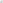 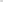 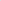 Sprawowanie merytorycznego nadzoru nad realizacją kontraktów zawartych z NFZ.Nadzór i rozliczanie czasu pracy podległych pracowników.Kontrola i nadzór nad właściwym prowadzeniem dokumentacji medycznej oraz gromadzeniem danych dla potrzeb sprawozdawczości.Kontrola jakości świadczonych usług.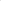 Prowadzenie raportów i obchodów lekarskich, sprawowanie opieki nad właściwą realizacją procesów diagnostyczno-terapeutycznych pacjentów przebywających w Izbie Przyjęć Klinik Psychiatrycznych.Bezzwłoczne powiadomienie Dyrektora Szpitala o każdym wykroczeniu przeciwko ustalonym zasadom opieki lekarskiej oraz naruszeniu dyscypliny pracy.Nadzór nad poradniami specjalistycznymi.Przeprowadzenie procesów diagnostyczno-terapeutycznych u powierzonych jego opiece pacjentów.Branie udziału w naradach lekarskich oraz uczestniczenie przy sekcji zwłok chorych, którzy pozostali pod jego opieką.Powiadomienie Dyrektora o wszelkich ważniejszych wydarzeniach w Oddziale/Klinice.Szkolenie podległych lekarzy i dzielenie się nimi wszelkimi zdobytymi wiadomościami 
i spostrzeżeniami.Nadzór nad gospodarką lekami.Pełnienie dyżurów medycznych w Szpitalu.Nadzór nad przestrzeganiem ustaleń organizacyjnych i warunków związanych z realizacją kontraktu z NFZ.Bezpośrednie nadzorowanie personelu medycznego i udzielanie mu pomocy merytorycznej.Kontrolowanie wykonywania przez personel średni zleceń lekarskich.Nadzór nad utrzymaniem w należytym stanie sprzętu medycznego i gospodarczego znajdującego się w Oddziale.Nadzór nad stanem bhp oraz stanem sanitarnym Oddziału.Uczestniczenie w posiedzeniach naukowych odbywających się na terenie Szpitala.Nadzór nad przygotowaniem przez podległych mu lekarzy dokumentów przy wypisie chorego lub 
w razie śmierci chorego.Prowadzenie polityki kadrowej umożliwiającej gospodarowanie personelem (plany pracy, urlopy, zastępstwa, ewidencja czasu pracy).Ustalanie, sporządzanie i przekazywanie podległemu personelowi zakresów obowiązków 
w formie pisemnej.Prowadzenie okresowej oceny podległego personelu.Wdrażanie adaptacji zawodowej dla nowych pracowników.Prowadzenie szkolenia stanowiskowego z zakresu BHP.Terminowe zatwierdzanie elektronicznej ewidencji czasu pracy podległego personelu 
i przekazywanie jej do Działu Spraw Pracowniczych w zgodnie ustalonych terminach.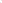 Nadzór nad ważnością badań profilaktycznych (okresowych i kontrolnych) podległych pracowników.Nadzór, w obowiązującym zakresie, nad systemem zarządzania jakością.Wykonywanie innych czynności służbowych związanych z zajmowanym stanowiskiem, nie objętych niniejszym zakresem, a wynikających z bieżących potrzeb.Przestrzeganie przepisów ustawy o ochronie danych osobowych oraz praw pacjenta.Zachowanie tajemnicy służbowej i ochrona danych osobowych przed zniszczeniem, nielegalnym ujawnieniem, niepowołanym dostępem, nieuzasadnioną modyfikacją.Przestrzeganie przepisów bhp, ppoż. Znajomość obowiązujących przepisów, procedur i instrukcji służbowych w dziedzinie ustalonego zakresu czynności.Dbałość oraz odpowiedzialność za powierzony sprzęt medyczny, aparaturę oraz pozostałe mienie znajdujące się we wskazanym odcinku pracy.Stosowanie się do wszystkich wymaganych procedur wdrażanych w związku z systemem zarządzania jakością oraz wymogami akredytacyjnymi dla lecznictwa szpitalnego.Współpraca z rodziną pacjenta oraz zespołem terapeutycznym.Zapewnienie bezpieczeństwa hospitalizowanym pacjentom, m.in. poprzez postępowanie zgodne 
z obowiązującymi procedurami.Dbałość o utrzymanie właściwego poziomu sanitarno — epidemiologicznego powierzonego sprzętu 
i pomieszczeń pracy.Załącznik nr 5…………………………………………………………………………………Pełna nazwa Oferenta/Pieczątka z pełną nazwą Oferenta ……....................  dnia  ……...................   	Samodzielny Publiczny Zakład Opieki Zdrowotnej Centralny Szpital Kliniczny Uniwersytetu Medycznego w Łodziul. Pomorska 251 92-213 – Łódź  OŚWIADCZENIE OFERENTA (podatek VAT)Pan/Pani…………………………………………………………………………………………………………………….oświadczam, że JESTEM/NIE JESTEM* czynnym podatnikiem VAT.W przypadku zmiany statusu na podatnika czynnego VAT, zobowiązuję się w przeciągu 14 dni od zmiany, do poinformowania o tym fakcie pracownika Działu Księgowości (pokój nr 217/218/219 
w budynku Instytutu Stomatologii) Centralnego Szpitala Klinicznego UM w Łodzi oraz zobowiązuję się do podania numeru konta zgłoszonego do Urzędu Skarbowego.(*niepotrzebne skreślić)	                                  ..……………………………………………… 		          				                          /data, pieczątka i podpis Oferenta/Rodzaj świadczeniaProponowana cena brutto (PLN)Usługi lekarskie na potrzeby Izby Przyjęć Klinik Psychiatrycznych(godziny normalnej ordynacji lekarskiej) Stawka za 1 godzinęUsługi lekarskie na potrzeby Izby Przyjęć Klinik Psychiatrycznych(godziny normalnej ordynacji lekarskiej) Dyżury lekarskie na potrzeby Izby Przyjęć Klinik PsychiatrycznychStawka za 1 godzinęDyżury lekarskie na potrzeby Izby Przyjęć Klinik Psychiatrycznych